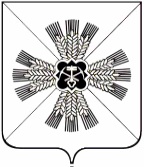 КЕМЕРОВСКАЯ ОБЛАСТЬАДМИНИСТРАЦИЯ ПРОМЫШЛЕННОВСКОГО МУНИЦИПАЛЬНОГО ОКРУГАПОСТАНОВЛЕНИЕот «21»   декабря 2021 г. №    1997-П         11пгт. ПромышленнаяОб утверждении перечня мест, определенных для запуска пиротехнических изделий бытового назначения I - III классов по степени потенциальной опасности на территории Промышленновского муниципального округаВ соответствии с Федеральным законом от 06.10.2003 № 131-ФЗ «Об общих принципах организации местного самоуправления в Российской Федерации», Федеральным законом от 21.12.1994  № 69-ФЗ «О пожарной безопасности» и постановлением Правительства Российской Федерации от 16.09.2020 № 1479 «Об утверждении Правил противопожарного режима в Российской Федерации», в целях обеспечения безопасности населения, социально-бытовой инфраструктуры и иных объектов при проведении на территории Промышленновского муниципального округа запуска пиротехнических изделий физическими и юридическими лицами любых форм собственности:1. Утвердить перечень мест, определенных для запуска пиротехнических изделий бытового назначения I - III классов по степени потенциальной опасности на территории Промышленновского муниципального округа.2. Рекомендовать собственникам земельных участков и гражданам при применении пиротехнических изделий бытового назначения I - III классов по степени потенциальной опасности соблюдать меры пожарной безопасности в соответствии с требованиями пожарной безопасности при применении и реализации пиротехнических изделий, установленными постановлением Правительства Российской Федерации от 16.09.2020 № 1479                               «Об утверждении Правил противопожарного режима в Российской Федерации».3. Настоящее постановление подлежит размещению на официальном сайте администрации Промышленновского муниципального округа в сети Интернет.                                4. Контроль за исполнением постановления возложить на первого заместителя главы Промышленновского муниципального округа                С.А. Федарюк.5. Настоящее постановление вступает в силу со дня подписания.Исп. К.В. ДзалбоТел. 72005постановление от «_____» ______________г. №____	                               	страница 2                                                                             УТВЕРЖДЕН                                                              постановлением                                                               администрации Промышленновского                                                              муниципального округа                                                             от ___________ №__________Перечень мест, определенных для запуска пиротехнических изделий бытового назначения I-III классов по степени потенциальной опасности на территории Промышленновского муниципального округаИ.о. главыПромышленновского муниципального округаС.А. Федарюк№ п/пМесто, определенное для запуска пиротехнических изделий бытового назначения I-III классов по степени потенциальной опасностиВагановский территориальный отделВагановский территориальный отдел1.с. Ваганово, ул. Центральная, 15 (Центральная площадь)2.с. Журавлево, ул. Центральная, 45а (площадь возле Журавлевского СДК)3.д. Прогресс, ул. Центральная, 30 (площадь возле Прогресского СДК)Калинкинский территориальный отделКалинкинский территориальный отдел4.д. Калинкино, ул. Набережная, 1а (площадь у здания СХО «Заречье)5.д. Портнягино, ул. Школьная (площадь у остановочного павильона)6.д. Ушаково, ул. Лесная, ул. Заречная (площадь у остановочных павильонов)7.п. Октябрьский, ул. Центральная (площадь напротив здания клуба (волейбольная площадка)Лебедевский территориальный отделЛебедевский территориальный отдел8.д. Корбелкино, территория около остановочного павильона9.с. Лебеди, ул. Центральная, 34 (площадь СДК)10.д. Уфимцево, ул. Молодежная, 10а (площадь СДК)11.д. Пор-Искитим, ул. Советская, 5 (площадь СДК)12.д. Подкопенная, территория около остановочного павильонаОкуневский территориальный отделОкуневский территориальный отдел13.с. Окунево (территория возле вышки «Билайн»)14.д. Пьяново (площадь возле Дома Культуры)15.рзд. Новый-Исток (территория возле остановочного павильона)16.п. Ранний (территория возле остановочного павильона)Падунский территориальный отделПадунский территориальный отдел17.п.ст. Падунская, (площадь возле Падунского СДК)18.д. Васьково, (площадь возле Васьковского СДК)19.с. Абышево, (площадь возле Абышевского СДК)20.д. Озерки (площадь возле Озерского СДК)21.д. Денисовка, (площадь возле Денисовского СДК)Плотниковский территориальный отделПлотниковский территориальный отдел22.п. Плотниково (территория возле магазина «Мария-Ра»23.д. Колычево (территория возле здания котельной)24.п. Соревнование (территория на пересечении ул. Светлая – ул. Центральная)25.п. Восход (территория на пересечении ул. Центральная – ул. Молодежная)26.п. Первомайский (территория возле остановочного павильона)Промышленновский территориальный отделПромышленновский территориальный отдел27.пгт. Промышленная, ул. Коммунистическая, 34 (пустырь на пересечение ул. Коммунистической и ул. Кооперативной)Пушкинский территориальный отделПушкинский территориальный отдел28.с. Краснинское, ул. Центральная (Центральная площадь)29.д. Пушкино, ул. Лесная, 8 (территория возле Пушкинского СДК)30.д. Пархаевка, ул. Школьная, 9 (территория возле Пархаевского СК)31.д. Каменка, ул. Федирко, 80 (территория возле Каменского СДК)32.п. Иваново-Родионовский, ул. Зеленая, 5а (территория возле Иваново-Родионовского СК)Тарабаринский территориальный отделТарабаринский территориальный отдел33.с. Труд, ул. Мира, 15а – площадка около Трудовского СДК34.д. Байрак, пер. Луговой, 2а (площадка около бывшего магазина)35.д. Еремино, ул. Магистральная (площадка возле остановочного павильона)36.п. Цветущий, ул. Центральная, 28 (площадка за магазином)37.д. Тарабарино (площадка до остановочного павильона) на ул.Центральная38.с. Морозово, ул. Кооперативная, 37 (площадка возле Морозовского СДК)39.д. Протопопово – площадка на ул. Луговая, напртив дома № 26; площадка около конторы ООО «Колос», по пер. ШкольномуТарасовский территориальный отделТарасовский территориальный отдел40.с. Тарасово, д. Шипицино стадион по ул. Центральная, 96к (Тарасовской СОШ) 3500м41.п. Голубево, ул. Набережная, 2а (за зданием СДК, спортивная площадка)42.д. Шуринка, ул. Баклыкова, 67а ( территория возле Шуринского СДК)43.д. Калтышино, ул. Центральная, 24в (территория возле Калтышинского СК)Титовский территориальный отделТитовский территориальный отдел44.с. Титово, ул. Кооперативная, 1 (площадь возле Титовского СДК)45.д. Усть-Каменка, ул. Центральная, 19 (площадь возле Усть-Каменского СДК)46.д. Усть-Тарсьма, ул. Береговая, 47а (площадь возле Усть-Тарсьминского СДК)Начальник отдела ГО, ЧСи мобилизационной подготовки администрацииПромышленновского муниципального округаК.В. Дзалбо